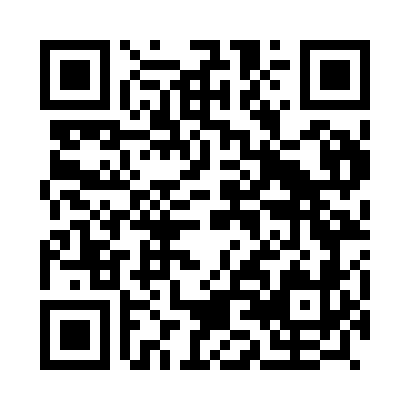 Prayer times for Populo, PortugalWed 1 May 2024 - Fri 31 May 2024High Latitude Method: Angle Based RulePrayer Calculation Method: Muslim World LeagueAsar Calculation Method: HanafiPrayer times provided by https://www.salahtimes.comDateDayFajrSunriseDhuhrAsrMaghribIsha1Wed4:406:271:276:248:2810:082Thu4:386:251:276:248:2910:103Fri4:366:241:276:258:3010:114Sat4:346:231:276:258:3110:135Sun4:336:221:276:268:3210:146Mon4:316:211:276:278:3310:167Tue4:296:191:276:278:3410:178Wed4:276:181:266:288:3510:199Thu4:266:171:266:288:3610:2110Fri4:246:161:266:298:3710:2211Sat4:226:151:266:308:3810:2412Sun4:216:141:266:308:3910:2513Mon4:196:131:266:318:4010:2714Tue4:186:121:266:318:4110:2815Wed4:166:111:266:328:4210:3016Thu4:146:101:266:328:4310:3117Fri4:136:091:266:338:4410:3318Sat4:116:081:266:338:4510:3419Sun4:106:071:276:348:4610:3620Mon4:096:061:276:358:4710:3721Tue4:076:061:276:358:4810:3922Wed4:066:051:276:368:4910:4023Thu4:046:041:276:368:5010:4224Fri4:036:031:276:378:5110:4325Sat4:026:031:276:378:5210:4426Sun4:016:021:276:388:5310:4627Mon4:006:011:276:388:5310:4728Tue3:586:011:276:398:5410:4829Wed3:576:001:286:398:5510:4930Thu3:566:001:286:408:5610:5131Fri3:555:591:286:408:5710:52